UTRJEVANJEPojasni pojem Hladna vojna.Hladna vojna imenujemo obdobje po 2. svetovni vojni, ko je prihajajo do napetosti in konfliktov med komunističnimi in demokratičnimi državami.Pojasni pojem železna zavesa.Železna zavesa je pojem (ni dejanska zavesa), ki je ločevala demokratične in komunistične države. Komunistične države so mejo utrdile z žico in varovale s stražarji.Razloži Trumanovo doktrino.1947 so državam, ki so se opirale poskusom komunističnega prevzema oblasti  (Turčija, Grčija) ponudile denarno pomoč za povojno obnovo.Razloži Marshallov načrt.Leta 1947 so gospodarsko pomoč razširile na vse evropske države, ki bi za pomoč zaprosile. Razloži posledice hladne vojne v Evropi.Tržaško vprašanje: Italija je povojni zahtevala predvojno mejo, Jugoslavija pa narodnostno mejo. 1954 z londonskim sporazumom dokončno razdeljeno ozemlje  po meji, ki je danes meja med Italijo in Slovenijo.Avstrijsko vprašanje: Avstrija je bila razdeljena na štiri okupacijske cone ( ameriško, angleško, francosko, sovjetsko). 1955 so zavezniki z avstrijsko državno pogodbo ustanovili Republiko Avstrijo, ki je obdržala svoje predvojne meje.Nemško vprašanje: Nemčija je bila razdeljena na štiri okupacijske cone. Američani, Francozi in Britanci so svoje tri cone povezali v skupno gospodarsko in politično enoto in 1949 ustanovili ZRN (Zahodna Nemčija). Iz sovjetske cone pa je bila ustanovljena NDR (Vzhodna Nemčija). Razdeljen je bil tudi Berlin.Razloži posledice hladne vojne v svetu.Korejska vojna: 1945 je bila Koreja razdeljena na dva dela po 38. vzporedniku. Severna Koreja je bila komunistična, Južna Koreja pa demokratična. Junija 1950 severna Koreja napade Južno Korejo in začne se vojna.  Severno Korejo sta podpirali SZ in Kitajska. Južno Korejo sta podpirali ZDA.  Meja je po vojni ostala ista še do danes.Vietnamska vojna: ob koncu vojne z Japonsko je osvobodilna vojska  pod vodstvom komunista Ho Ši Minha razglasila neodvisnost Vietnama. 1954 se država razdeli na severni, komunistični Vietnam, in južni, protikomunistični  Vietnam z diktatorsko oblastjo, ki so ga podpirale ZDA.  1973 so Američani zaradi neuspeha umaknili svoje čete iz Vietnama. 1965 Severni Vietnam napade Južni Vietnam in pride do združitve v eno državo – Demokratično republiko Vietnam.Kuba: 1959 se začne kubanska revolucija, ki jo je vodil Fidel Castro. 1961 Castro Kubo razglasi za komunistično državo in s SZ razglasi sporazum o gospodarskem in vojaškem sodelovanju.Iran: do napetosti pride zaradi bogatih zalog nafte.  Pod vodstvom verskega voditelja ajatole Homeinija so leta 1978 organizirali vse ljudski upor zoper oblast, ki so jo podpirale ZDA. Homeini je uvedel islamsko državo in se povezal s SZ.Izraelsko-arabske vojne: 1948 je bila ustanovljena država Izrael. Tam živeči palestinski Arabci so Izrael napadli. Pridružile so se jim sosednje arabske države. Izrael, ki je imel podporo ZDA, je njihov napad odbil in zavzel nova ozemlja. Sledilo je več izraelsko-arabskih vojn. Konflikt med Izraelci in Palestinci še ni rešen.Predstavi Nelsona Mandelo.Kako je soška fronta vplivala na življenje Slovencev?Del fronte je potekal po slovenskem ozemlju. Italijani zbrani ob Soči so zbrali glavnino svoje vojske in od tod načrtovali prodor proti Ljubljanski kotlini in Zagrebu. A-O vojska se je umaknila na gorske predele od Karnijskih Alp do levega brega Soče in Kraške planote. Težišče bojevanja je bilo na Krasu in pobočjih visokih hribov. Prve žrtve nove fronte so bili prebivalci ob Soči, ki so jih oblasti preselili v zaledje. Kaj so zahtevali Slovenci v majniški deklaraciji?Podpisana je bila maja 1917. podpisali so jo slovenski, hrvaški in srbski poslanci v dunajskem parlamentu- jugoslovanski klub.Jugoslovanski klub je zahteval, da se vsa ozemlja monarhije, kjer prebivajo Slovenci, Hrvati in Srbi, združijo pod žezlom habsburško-lotarinške dinastije v samostojno državno telo.Kaj je previdela krfska deklaracija?Podpisana je bila julija 1917. Podpisali so jo srbska vlada in predstavniki slovenskih, hrvaških in srbskih politikov v tujini.Zahtevali so, da se država Srbov, Hrvatov in Slovencev- Južni Slovani, oblikuje v svobodno, neodvisno kraljestvo z enotnim teritorijem in enotnim parlamentom. To bo ustavna, demokratična in parlamentarna monarhija pod vodstvom dinastije Karađorđević.Opiši državo Slovencev, Hrvatov in Srbov!29. oktobra 1918 so ustanovili samostojno državo- Državo Slovencev, Hrvatov in Srbov (Država SHS). Težave države SHS:-ni dobila mednarodne podpore in priznanja,-nerešeno je bilo vprašanje zahodne in severne meje,-socialni nemiri so povzročali nemire,-v državi je vladala splošna zmeda,-med Srbi je bila močna želja po združitvi s Kraljevino Srbijo.Voditelji države SHS so podprli združitev s Kraljevino Srbijo. 1. decembra 1918 je srbski princ, regent Aleksander Karađorđević razglasil združitev  Države SHS in Kraljevine Srbije v novo državo Kraljevino Srbov, Hrvatov in Slovencev.Razloži določitev severne meje po 1. svetovni vojni.Ob koncu 1. svetovne vojne je general Rudolf Maister s prostovoljci z odločno vojaško akcijo zasedel Maribor in celotno Spodnjo Štajersko. Na pariški mirovni konferenci so določili reko Muro za mejo. Enotam  ni uspelo zasesti narodnostno mešane Koroške, srbska vojska je prišla prepozno. Na pariški mirovni konferenci so odločitev. V kateri državi bi želeli živeti, prepustili prebivalcem. 10. oktobra 1920 je bil izveden plebiscit, na katerem se je večina prebivalcev odločila za Avstrijo. Vzrokov zato je bilo več:-Koroški Slovenci so bili nenaklonjeni Kraljevini SHS,-Koroška je bila gospodarsko tesno povezana z ostalimi avstrijskimi deželami,-propaganda je bila na jugoslovanski strani slabše organizirani,-Avstrijska stran je obljubila, da bo Slovencem zagotavljala spoštovanje vseh narodnostnih pravic.Razloži priključitev Prekmurja.Leta 1919 je na Madžarskem izbruhnila komunistična revolucija. Pri zatrtju vstaje je sodelovala vojska Kraljevine SHS. Kot »plačilo« je Kraljevina SHS dobila Prekmurje, ki je prvič postalo del slovenske politične skupnosti. Junija 1920 je bila s trianonsko pogodbo potrjena meja med Kraljevino SHS in Madžarsko, ki je potrdila priključitev Prekmurja h Kraljevini SHS.Kakšne je bil položaj slovenskih manjšin po 1. svetovni vojni?Slovenska manjšina v Avstriji: po koroškem plebiscitu je avstrijska oblast nadaljevala ponemčevanje (germanizacijo). Nemščina je postala edini uradni jezik, slovenščino so v javnosti prepovedali. Ukinjali so slovenske šole in slovenske ustanove.Slovenci v Avstriji so ustanavljali društva, izdajali knjige in časopise.Slovenska manjšina v Italiji: italijanska oblast je po rapalski pogodbi začela izvajati potalijančenje (italijanizacijo) Slovencev. Uporaba slovenščine je bila prepovedana, slovenska imena, priimki ter krajevna imena so bila poitalijančeni.  Ukinjene so bile slovenske organizacije, prepovedano izdajanje slovenskih časopisov in knjig. Zavedni Slovenci so bili preganjani.Ustanovljene so bile ilegalne odporniške skupine, ki so na fašistično nasilje odgovarjale z nasiljem. Najbolj znani organizaciji sta bili TIGR in Borba.Slovenci na Madžarskem: del ozemlja ob reki Rabi, poseljenega s Slovenci, je ostal pod Madžarsko. Madžarska oblast Slovencev kot narodne manjšine nikoli ni priznala in je izvajala madžarizacijo. Slovenske šole in društva so bili ukinjeni.Naštej značilnosti Kraljevine SHS.-prebivalci so pripadali trem glavnim narodom - Srbom, Hrvatom in Slovencem in številnim narodnim skupnostim,-pripadali so različnim veram: pravoslavni, muslimanski, protestantski, judovski…,-med posameznimi deli države so bile v gospodarski razvitosti velike razlike. Sever je bil gospodarsko razvitejši, imel je več industrijskih središč in boljše prometne povezave.Razloži politični razvoj v Kraljevini SHS.Obdobje parlamentarne demokracije (1921-29):Ustava je vzpostavila:-parlamentarizem in  temeljne državljanske svoboščine (enakost državljanov, osebno svobodo, svobodo vere in veroizpovedi, svobodo tiska),-delitev oblasti na zakonodajno, izvršno in sodno,-državni centralizem (vsa politika vodena iz enega centra),-narodni unitarizem ( politika, ki je zagovarjala stapljanje vseh Južnih Slovanov v Kraljevini SHS v en narod – jugoslovanski).Obdobje kraljeve diktature (1929-34):6. januarja kralj izvede diktaturo:-razpustil je parlament,-preklical vidovdansko ustavo,-prepovedal politične stranke,-nasprotniki diktature so bili preganjani,-še bolj sta bila poudarjena državni centralizem in narodni unitarizem,-država se je preimenovala v Kraljevino Jugoslavijo.Kraljevo namestništvo (1934-41):-oktobra 1934 je bil ubit kralj. Oblast v državi je prevzelo kraljevo namestništvo, ki ga je vodil regent Pavle Karađorđević:-delovanje meščanskih strank je bilo sprva še vedno prepovedano, vendar se je preganjanje političnih nasprotnikov ustavilo,-ustanovljena je bila banovina Hrvaška.  S tem so Hrvati dobili politično, gospodarsko in kulturno avtonomijo,-izboljšal se je položaj Slovencev v Dravski banovini, saj so lahko bolj samostojno odločali o banovinskih zadevah. Avtonomije niso dobili.Predstavi politične tabore na Slovenskem v času med obema vojnama.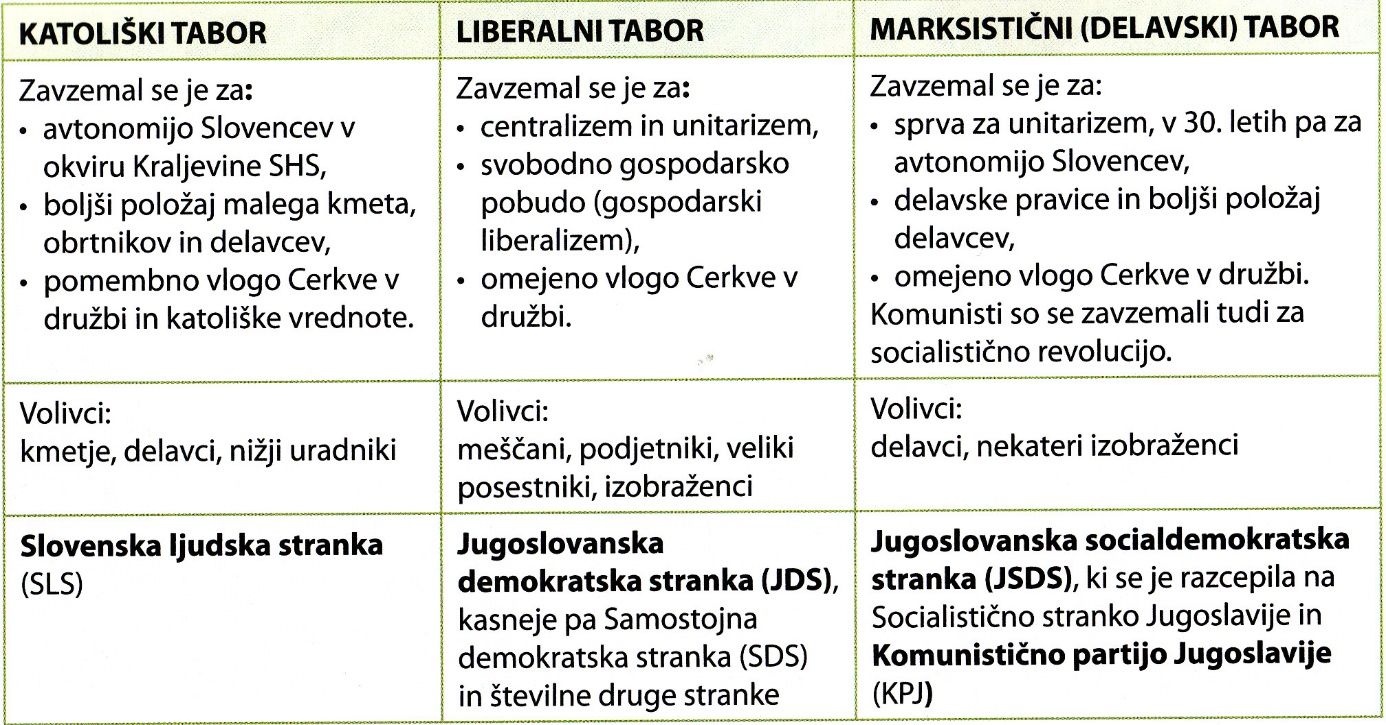 Predstavi okupacijo slovenskega ozemlja.Napad sil osi se je začel 6. aprila 1941. Po kapitulaciji jugoslovanske vojske so si okupatorji razdelili ozemlje. Slovensko ozemlje so si razdelili: Nemci, Italijani in Madžari. Okupatorji so zasedeno slovensko ozemlje želeli trajno priključiti k svojim državam. Italijani in Madžari so to storili, Nemci pa priključitve niso izvedli.Okupatorji so izvajali raznarodovalno politiko, s katero so načrtovali uničenje slovenskega naroda:-Nemški okupator: ukinjali so slovenske organizacije, uvajali ponemčevanje (spreminjanje slovenskih imen, pouk v nemščini, uničevanje slovenskih knjig) ter množično izseljevanje Slovencev in priseljevanje prebivalcev nemške narodnosti,-Madžarski okupator: bili so nasilni do Slovencev. V Prekmurju so izvajali madžarizacijo,-italijanski okupator: Italijani so bili v odnosu do slovenskega prebivalstva sprva manj nasilni. Dopustili so delovanje slovenskih kulturnih in izobraževalnih ustanov ter sodelovanje v upravljanju.Razloži boj proti okupatorju.Meščanski tabor: organizirali so obveščevalno dejavnost za zaveznike. Ustanovili so ilegalne odporniške enote (Slovenska legija, Sokolska in Narodna legija), ki niso delovale vojaškoMarksistični tabor: OF je organizirala raznolike oblike odpora. Središče odpora OF je bilo sprva v Ljubljani, nato pa na Kočevskem:-zbirali so podatke o okupatorjih (obveščevalna dejavnost),-izvajali so sabotaže in atentate na predstavnike oblasti okupatorja,-v okviru tiskarske dejavnosti je delovalo mnogo ilegalnih tiskarn,-poleti 1941 je OF začela organizirati odporniške vojaške enote-partizanske čete. Njihov način bojevanje je bil gverilski.Spomladi 1942 je bilo ustanovljeno svobodno ozemlje.Predstavi spopad med Slovenci v 2. svetovni vojni.Meščanski tabor: je bil povezan z begunsko vlado v Londonu in je želel po vojni obnoviti predvojno oblast. Odločil  se je, da bo počakal na pomoč zaveznikov in da ne bo izvajal oboroženega odpora proti okupatorju.Marksistično (delavski) tabor se je odločil za oboroženi odpor. Katoliška cerkev: številni duhovniki so podprli osvobodilni boj in  se mu celo pridružili. V Ljubljanski pokrajini je veliko duhovnikov pod vodstvom škofa Rožmana osvobodilni boj odklonilo. V želji, da bi preprečili širitev komunističnih idej in socialistično revolucijo, so sodelovali z okupatorjem.Nasprotovanja so prerasla v nestrpnost.-Vaške straže: ustanovljene poleti 1942. njihov namen je bil dvojen: samoobramba podeželskega prebivalstva pred nasiljem OF in uničenju partizanskega gibanja. Vaške straže so ustanavljali, organizirali in oborožili Italijani. Pripadnikom so zagotovili obleko in hrano. Priznali so jih za svoje prostovoljne protikomunistične milice (MVAC).-Četniško gibanje je imelo podporo liberalnega tabora in se je bojevalo za obnovitev Kraljevine Jugoslavije. Bilo je povezano z voditeljem jugoslovanskega četniškega gibanja Dražem Mihajlovićem in tudi Italijani.Z oboroženim sodelovanjem z okupatorjem so pripadniki vaških straž, četnikov in meščanski tabor zašli v kolaboracijo oz. izdajstvo.-slovensko domobranstvo: je bilo ustanovljeno septembra 1943 po kapitulaciji Italije, ko so oblast nad Ljubljansko pokrajino prevzeli Nemci. Vodstvo so zaupali Leonu Rupniku. Namen domobrancev je bila obramba Slovencev pred širjenjem komunističnih idej in socialistične revolucije, s tem pa tudi preprečitev povojnega komunističnega prevzema oblasti. Delovali so kot pomožne policijske sile pod nemškim poveljstvom. Njihovo delo je bilo predvsem varovanje prometnih povezav in vasi. Pomagali so nemški vojski. Orožje so dobili od Nemcev in prisegli so jim zvestobo.Kako se je razvijala nova oblast med vojno?OF je vodila najmočnejše odporniško gibanje in je na osvobojenem ozemlju prevzela oblast.Oktober 1943 so se na Zboru odposlancev slovenskega naroda v Kočevju zbrali predstavniki vseh osvobojenih in okupiranih slovenskih ozemelj ter predstavniki partizanskih čet. Izvolili so zakonodajni organ oblasti (parlament) – Slovenski narodnoosvobodilni odbor (SNOO). Izvolili so izvršni organ oblasti – Izvršni odbor OF SNOO. Podprli so odločitev za ohranitev Jugoslavije in enakopravnosti njenih narodov.Izvolitev vodstva slovenskega narodnoosvobodilnega boja je postavila temelje novi slovenski državnosti.5. maja 1945 je bila v Ajdovščini imenovana slovenska vlada. Leta 1942 je Komunistična partija Jugoslavije ustanovila AVNOJ (Antifašistični svet narodne osvoboditve Jugoslavije).Kako je potekal konec vojne na Slovenskem?Poleti 1944 so se Nemci začeli umikati z Balkanskega polotoka proti zahodu.  Jugoslovanska armada je začela preboj proti zahodni in severni slovenski narodni meji. 1. maja 1945 so partizani zasedli Trst, in nekoliko kasneje še Koroško. 9.maja 1945 je bila osvobojena Ljubljana.Zadnji spopad z Nemci je bil 15. maja.Na prevzem oblasti po vojni se je pripravljal tudi meščanski tabor. Jeseni 1944 so politiki meščanskega tabora ustanovili skupno predstavništvo- Narodni odbor za Slovenijo. Maja 1945 je narodni odbor razglasil narodno državo Slovenijo kot sestavni del Kraljevine Jugoslavije in napovedal ustanovitev slovenske vlade. To se ni uresničilo.Kako je potekal komunistični prevzem oblasti po vojni?Marca 1945 je v Beogradu v skladu s sporazumom Tito-Šubašić začela delovati enotna vlada povojne Jugoslavije. Sklenjeno je bilo, da bo o državni ureditvi in vrnitvi kralja odločalo ljudstvo po koncu vojne.Po osvoboditvi je komunistična partija (KP) začela prevzemati oblast in uvajati totalitarni sistem po vzoru SZ:-sprejeti so bili številni zakoni, ki so omogočili prevlado KP. Pomembno vlogo so dobile vojska, policija in politična policija (OZNA), ki so jih vodili komunisti,-komunistična oblast je po koncu vojne obračunala z domobranci,-v množičnih izvensodnih pobojih je KP obračunala s civilisti, ki jih je imela za sodelavce okupatorja.Nova komunistična oblast je s političnimi sodnimi procesi obračunala z vsemi, ki so nasprotovali komunističnem oblasti.Predstavi nacionalizacijo in agrarno reformo.Agrarna reforma: geslo agrarne reforme »zemljo tistemu, ki jo obdeluje«. Zemljo so vzeli veleposestnikom, ki so jo dali dajali  v najem ali so jo obdelovali z najetimi delavci. Posamezniki so ob reformi povečini dobili le majhne kose zemlje, kar je povečala delež malih in srednjih kmetij, ki se niso bile sposobne preživeti samo od dela na zemlji. Posledica tega je bilo iskanje zaposlitve v industriji.Zakon o nacionalizaciji je bil sprejet 1946. S tem zakonom je država podržavila še vsa preostala velika zasebna podjetja, trgovine in hotele, mala zasebna podjetja iv v letu 1959 še številne stanovanjske in poslovne prostore.Opiši položaj Slovenije v Federativni ljudski republiki Jugoslaviji.Povojna Jugoslavija je leta 1946 dobila prva ustavo in novo ime- Federativna ljudska republika Jugoslavija.Skupščina Ljudske republike Slovenije je prvo slovensko ustavo sprejela leta 1947.Federativna ljudska republika Jugoslavija (FLRJ) je bila po ustavi federacija, zveza enakopravnih republik. Država je bila centralizirana- vse vodeno iz Beograda. Državo je vodil Tito.FLRJ je bila narodna raznolika.Po ustavi so bili vsi narodi priznani in enakopravni. Spodbujala je enakopravnost in sodelovanje med narodi. Gospodarsko bolj razvite republike so bile dolžne pomagati nerazvitim republikam s pošiljanjem živil, industrijskega blaga, strojev, strokovnjakov ali denarja.Razloži STO (Svobodno tržaško ozemlje).Leta 1947 sta Italija in Jugoslavija podpisali mirovno pogodbo. Večina cone A je pripadla Italiji, cona B pa Jugoslaviji. Na narodnostno mešanem in najbolj spornem ozemlju (obala Jadranskega morja od Devina do Novigrada) so ustanovili Svobodno tržaško ozemlje (STO), nevtralno ozemlje pod nadzorom Varnostnega sveta OZN.STO je bilo razdeljeno na:-cona A pod zavezniško upravo (Trst z okolico),-cona B pod jugoslovanska upravo.1954 je bil sprejet londonski memorandum, ki je STO dokončno razdelil med Italijo in Jugoslavijo:-cona A je bila priključena Italiji,-cona B in majhen del cone A sta bila priključena Jugoslaviji, Slovenija je dobila izhod na morje.1975 osimski sporazumi je bila meja dokončno potrjena.Predstavi gospodarsko krizo v 80. letih.Zaradi nadzora komunistične oblasti nad gospodarstvom je le-to postalo neučinkovito, kar je vodilo v zaostajanje v razvoju in povzročilo padec gospodarske rasti. Oblast v Beogradu je razmere reševala z zadolževanjem (najemanjem posojil). Vse to je vodilo do hude gospodarske krize:-primanjkovanje denarja za plačilo posojil in državnih stroškov,-cene izdelkov so začele naraščati, inflacija (padanje vrednosti denarja) je postala neobvladljiva,-plače so se zniževale,-začele so se vrsti delavske stavke, naraščala je brezposelnost.Predstavi slovensko pomlad.v 80. letih so se začele razvijati prve politične stranke. Spreminjati se je začela tudi Zveza komunistov Slovenije, kjer je pod vodstvom Milana Kučana priznala civilno družbo in uvedla večstrankarski sistem. Politično dogajanje v 80. letih označujemo z nazivom »slovenska pomlad«.1989 so predstavili Majniško deklaracijo, ki je zahtevala:-spoštovanje človekovih pravic,-uvedbo demokracije,-suvereno državo, ki naj samostojno odloča o povezavah z južnoslovanskimi in drugimi narodi nove Evrope.1990 prve večstrankarske volitve, kjer so se novonastale stranke povezale v DEMOS. Prvo izvoljeni predsednik je bil Milan Kučan.Razloži potek osamosvojitve Slovenije.1990 je DEMOS-ova vlada sprejela Deklaracijo o suverenosti republike Slovenije, s katero je prevzela oblast nad svojim ozemljem.23. december 1990 plebiscit o osamosvojitvi Slovenije.Po plebiscitu je slovenska oblast začela priprave na osamosvojitev.Sprejeti so bili temeljni državni zakoni (Zakon o Banki Slovenije…).26. julij 1991 razglasitev samostojnosti.Predstavi Tita.Predstavi Rudolfa Maistra.